No mês de junho realizou-se  encontros de acordo com o planejamento,   para execução das atividades complementares.Responsável Técnico:-------------------------------------------Francineuma Alves de SousaAssistente SocialCRESS 63167                                                           RELATÓRIOS DE ATIVIDADES                                                           RELATÓRIOS DE ATIVIDADES                                                           RELATÓRIOS DE ATIVIDADES                                                           RELATÓRIOS DE ATIVIDADESÓRGÃO EXECUTOR:Associação dos Legionários de CristoCOMPLEXIDADE DA PROTEÇÃO SOCIAL: BÁSICACOMPLEXIDADE DA PROTEÇÃO SOCIAL: BÁSICACOMPLEXIDADE DA PROTEÇÃO SOCIAL: BÁSICAMÊS DE REFERÊNCIA: JUNHOMÊS DE REFERÊNCIA: JUNHOMÊS DE REFERÊNCIA: JUNHODescrição do Serviço/ BenefícioPúblico AlvoNº de AtendidosNº de AtendidosDescrição do Serviço/ BenefícioPúblico AlvoPrograma Ação Jovem  Adolescentes / JovensProgramada15Programa Ação Jovem  Adolescentes / JovensExecutada06QUANTITATIVO DE AÇÕESQUANTITATIVO DE AÇÕESQUANTITATIVO DE AÇÕESTOTALAtendimento Individual 04Pessoa/Família Acompanhada-Grupos Socioeducativos-Visita Domiciliar-Elaboração de Planejamento de Atendimento/Acompanhamento (PIA)-Campanha Socioeducativa-Recepção/acolhida/ orientações/informações (pessoalmente, via telefone, mídias sociais)10Discussão e articulação de casos04Busca Ativa-
EncaminhamentosRealização de Cadastro Único Realização de Cadastro Único -
EncaminhamentosAtualização de Cadastro Único Atualização de Cadastro Único -
EncaminhamentosBenefício de Prestação Continuada-BPCBenefício de Prestação Continuada-BPC-
EncaminhamentosCRASCRAS-
EncaminhamentosSCFV – Crianças e AdolescentesSCFV – Crianças e Adolescentes-
EncaminhamentosCentro de Convivência do Idoso - CCICentro de Convivência do Idoso - CCI-
EncaminhamentosCREASCREAS-
EncaminhamentosRede (CAPS, Saúde, Educação, Conselho Tutelar, entre outros)Rede (CAPS, Saúde, Educação, Conselho Tutelar, entre outros)-ReuniõesRede Socioassistencial Direta – Secretaria de Desenvolvimento SocialRede Socioassistencial Direta – Secretaria de Desenvolvimento Social-ReuniõesRede Socioassistencial IndiretaRede Socioassistencial Indireta-ReuniõesRede Intersetorial (Caps, Saúde, Educação, Conselho Tutelar, entre outros)Rede Intersetorial (Caps, Saúde, Educação, Conselho Tutelar, entre outros)-ReuniõesEquipe Específica do ServiçoEquipe Específica do Serviço-DESCRIÇÃO DAS AÇÕES EXECUTADASDESCRIÇÃO DAS AÇÕES EXECUTADASAÇÃO: Busca AtivaAÇÃO: Busca AtivaExecução: junhoLocal: Programa Ação JovemPúblico Alvo/Participantes: Adolescentes / JovensPúblico Alvo/Participantes: Adolescentes / JovensNúmero de Convocados: 15             Número de Presentes: 06Materiais Utilizados: Computador, telefone.Materiais Utilizados: Computador, telefone.Descrição: Verificação no sistema, não houve jovens para serem inseridos através do Programa  Ação Jovem. Descrição: Verificação no sistema, não houve jovens para serem inseridos através do Programa  Ação Jovem. Resultados Alcançados: Não há adolescentes / jovens novos a serem inseridos.Resultados Alcançados: Não há adolescentes / jovens novos a serem inseridos.Pontos Facilitadores: Material de fácil acesso.Pontos Facilitadores: Material de fácil acesso.Pontos Dificultadores: Ausência de  adolescentes/jovens.  Pontos Dificultadores: Ausência de  adolescentes/jovens.  Registro Fotográfico: 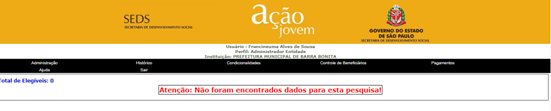 Registro Fotográfico: DESCRIÇÃO DAS AÇÕES EXECUTADASDESCRIÇÃO DAS AÇÕES EXECUTADASAÇÃO: Desenvolvendo sua voz: O poder da comunicação em públicoAÇÃO: Desenvolvendo sua voz: O poder da comunicação em públicoData: 29/06/2023Local: Programa Ação JovemPúblico Alvo/Participantes: Adolescentes / JovensPúblico Alvo/Participantes: Adolescentes / JovensNúmero de Convocados: 15             Número de Presentes: 01Materiais Utilizados: Cadernos, canetas e mesas. Materiais Utilizados: Cadernos, canetas e mesas. Descrição: Treinamento para superar o medo de falar em público, fornecendo ferramentas e estratégia para ganhar confiança e se destacar ao falar em público. Foi abordado os temas, dominando a linguagem corporal, postura e expressão, técnicas de persuasão, gerenciando o medo e o nervosismo. A adolescente participou do treinamento com interesse. Descrição: Treinamento para superar o medo de falar em público, fornecendo ferramentas e estratégia para ganhar confiança e se destacar ao falar em público. Foi abordado os temas, dominando a linguagem corporal, postura e expressão, técnicas de persuasão, gerenciando o medo e o nervosismo. A adolescente participou do treinamento com interesse. Resultados Alcançados: Interesse da adolescente. Resultados Alcançados: Interesse da adolescente. Pontos Facilitadores: Conteúdo de fácil acesso.Pontos Facilitadores: Conteúdo de fácil acesso.Pontos Dificultadores: Ausência de adolescentes/jovens.  Pontos Dificultadores: Ausência de adolescentes/jovens.  Registro Fotográfico: 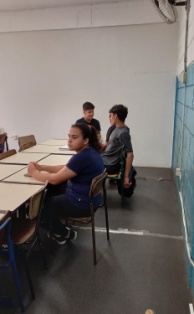 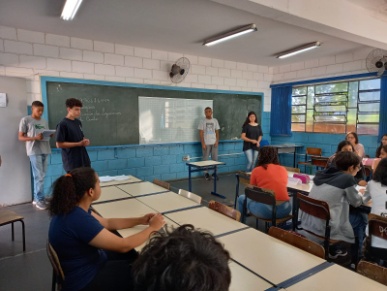 Registro Fotográfico: DESCRIÇÃO DAS AÇÕES EXECUTADASDESCRIÇÃO DAS AÇÕES EXECUTADASAÇÃO: Pré- conferências municipal de assistência socialAÇÃO: Pré- conferências municipal de assistência socialData: 29/06/2023Local: ALCPúblico Alvo/Participantes: Adolescentes / JovensPúblico Alvo/Participantes: Adolescentes / JovensNúmero de Convocados:  15           Número de Presentes: 01Materiais Utilizados: Recursos multimídiaMateriais Utilizados: Recursos multimídiaResponsáveis pela ação: Assistente Social, voluntário- palestrante.Responsáveis pela ação: Assistente Social, voluntário- palestrante.Descrição: O jovem esteve presente na pré conferência municipal de assistência social com o temática; o SUAS que temos e o SUAS que queremos. A 13ª Conferência com a Participação da População foi realizada com o objetivo de promover a interação entre a população e os tomadores de decisão,  proporcionando um espaço para o diálogo e a construção de propostas tratadas para o desenvolvimento e o bem-estar da comunidade. O evento reuniu um número significativo de participantes, proporcionando uma oportunidade valiosa para a troca de ideias e perspectivas.Descrição: O jovem esteve presente na pré conferência municipal de assistência social com o temática; o SUAS que temos e o SUAS que queremos. A 13ª Conferência com a Participação da População foi realizada com o objetivo de promover a interação entre a população e os tomadores de decisão,  proporcionando um espaço para o diálogo e a construção de propostas tratadas para o desenvolvimento e o bem-estar da comunidade. O evento reuniu um número significativo de participantes, proporcionando uma oportunidade valiosa para a troca de ideias e perspectivas.Resultados Alcançados: Proporcionar momentos de reflexão e discussão em relação a temática.Resultados Alcançados: Proporcionar momentos de reflexão e discussão em relação a temática.Pontos Facilitadores:  Interesse dos jovens.Pontos Facilitadores:  Interesse dos jovens.Pontos Dificultadores:  Ausência de jovem.Pontos Dificultadores:  Ausência de jovem.Registro Fotográfico: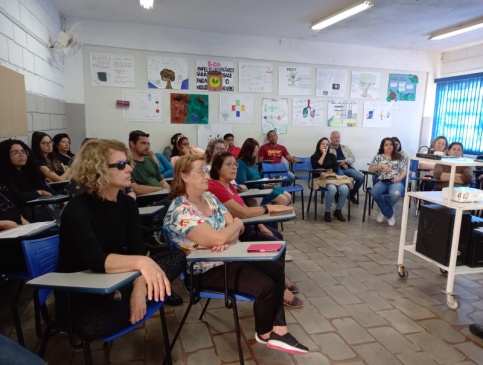 Registro Fotográfico:DESCRIÇÃO DAS AÇÕES EXECUTADASDESCRIÇÃO DAS AÇÕES EXECUTADASAÇÃO:  Reunião com a rede socioassistencialAÇÃO:  Reunião com a rede socioassistencialData: 28/06/2023Local: ALC Público Alvo/Participantes: Assistente Social, Psicóloga Público Alvo/Participantes: Assistente Social, Psicóloga Número de Convocados: 03 Número de Presentes: 03Materiais Utilizados: Agendas.Materiais Utilizados: Agendas.Descrição: Durante a reunião, foram apresentados e discutidos  casos referente a jovens do Programa Ação Jovem,  a equipe presente  contribui com sugestões para a resolução dos problemas apresentados. Foi  destacada a importância do trabalho em equipe e da cooperação entre os membros do CRAS e da Associação dos Legionários de Cristo  para atender às demandas dos usuários do serviço.Descrição: Durante a reunião, foram apresentados e discutidos  casos referente a jovens do Programa Ação Jovem,  a equipe presente  contribui com sugestões para a resolução dos problemas apresentados. Foi  destacada a importância do trabalho em equipe e da cooperação entre os membros do CRAS e da Associação dos Legionários de Cristo  para atender às demandas dos usuários do serviço.Resultados Alcançados: Reforçar  a importância do contato com a rede.Resultados Alcançados: Reforçar  a importância do contato com a rede.Pontos Facilitadores: Interação  das técnicas.Pontos Facilitadores: Interação  das técnicas.Pontos Dificultadores:  Não houve.Pontos Dificultadores:  Não houve.Registro Fotográfico: 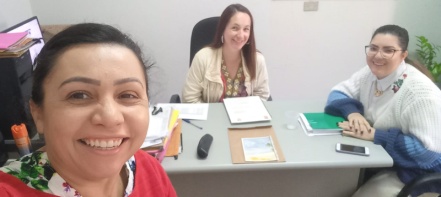 Registro Fotográfico: 